Túrakód: F_Ti-Ku /  Táv.: 30,8 km  /  Frissítve: 2021-01-24Túranév: Futó / Tisza-Kurca menténEllenőrzőpont leírás:Feldolgozták: Baráth László, Hernyik András, Valkai Árpád, 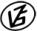 Tapasztalataidat, élményeidet őrömmel fogadjuk! 
(Fotó és videó anyagokat is várunk.)          Elnevezése          ElnevezéseKódjaLeírása1.Rajt-Cél (rendezvény)501QRMobil pont rendezvény rajtjához / A Dózsa-ház keleti oldalán, az épület és a Kurca közötti partszakaszon2.Körtefa / Sziget512QRAz aszfaltút NY-i oldalán, a tanyatelek D-i oldalán, a szigeti rámpa előtt, egy körtefán3.Lándor-tó ÉNY522QRA Tisza DK-i töltésén, a 62,3 fkm szelvényben, a Lándor-tó ÉNY-i oldalán, egy villanykarón4.Szegvár / Faluház523QRSzegváron, a Jaksa János Helytörténeti Gyűjtemény épülete előtt, egy villanykarón (Hunyadi János u.)5.Alsó-Kurca (2)524QRA Kurca és az út K-i oldalán, a dombon, a körtefa DNY-i oldalán6.Szentes Alsórét-1509QRA 451-es úttól NY-ra, az ún. Gázos úttól É-ra, a csatorna partján, egy nyárfa törzsén7.Cél (rendezvény)502QRMobil pont rendezvény rajtjához / A Dózsa-ház keleti oldalán, az épület és a Kurca közötti partszakaszon